La catégorie de votre projet	En Anjou, les ados s’engagent	La réussite scolaire, une ambition partagéePièces à joindre au dossier	Une copie du récépissé de déclaration en préfecture	Le relevé d’identité bancaire ou postal de votre organisme (Code IBAN ou Code SWIFT) au format PDF	La fiche INSEE	Le compte de résultat et bilan de l’année précédente 	Le budget prévisionnel de l'année 	Si le présent dossier n’est pas signé par le représentant légal de l’organisme, le pouvoir est donné par ce dernier au signataire.À retourner avant le 16 avril 2023 à l’adresse education@maine-et-loire.frPrésentation de la structureIdentification de votre organismeNom : 	Sigle : 	Adresse du siège social :	Code postal :		Commune :	Téléphone : 		Adresse courriel : 	Adresse de correspondance, si différente :	Code postal :		Commune :	Identification du ou de la responsable de la structure et de la personne chargée du dossierReprésentant légal (président, ou autre personne désignée par les statuts) :Nom :		Prénom : 	Statut : 	Téléphone :  		Adresse courriel : 	Personne chargée du présent dossier de candidature :Nom :		Prénom : 	Statut : 	Téléphone :  		Adresse courriel : 	Merci de compléter précisément chaque item pour permettre une parfaite compréhension du projet. Le cahier des charges de cet appel à projets fixe les attentes du Département de Maine-et-Loire.Votre projetTitre de votre projet : ………………………………………………………………………………………………………………..Présentation du projetConcrètement, en quoi consisteront votre ou vos actions ?………………………………………………………………………………………………………………………………………………………………………………………………………………………………………………………………………………………………………………………………………………………………………………………………………………………………………………………………………………………………………………………………………………………………………………………………………………………………………………………………………………………………………………………………………………………………………………………………………………………………………………………………………………………………………………………………………………………………………………………………………………………………………………………………………………………………………………………………………………………………………………………………………………………………………………………………………………………………………………………………………………………………………………………………………………………………Objectifs du projet ……………………………………………………………………………………………………………………………………………………………………………………………………………………………………………………………………………………………………………………………………………………………………………………………………………………………………………………………………………………………………………………………………………………………………………………………………………………………………………………………………………………………………………………………………………………………………………………………………………………………………………………………………………………………………………………………………………………………………………………………………………………………………………………………………………………………………………………………………………………………………………………………………………………………………………………………………………………………………………………………………………………………………………………………………………………………………………………………………………………………………………………………………………………………………………………………………………………………………………………………………Territoire de mise en œuvre du projet (Établissement scolaire, quartier, commune, intercommunalité, département, autre…)……………………………………………………………………………………………………………………………………………………………………………………………………………………………………………………………………………………………………………………………………………………………………………………………………………………………………………………………………………………………………………………………………………………………………………………………………………………………………………………………………………………………………………………………………………………………………………………………………………………………………………………………………………………………………………………………………………………………………………………………………………………………………………………………………………………………………………………………………………………………………………………………………………………………………………………………………………………………………………Public concerné par l’actionNombre de personnes concernées, taille des groupes, modalités de prise de contact, de mobilisation des jeunes (réseaux sociaux, affichage, réunions, info dans les collèges, quartier, centre social…).……………………………………………………………………………………………………………………………………………………………………………………………………………………………………………………………………………………………………………………………………………………………………………………………………………………………………………………………………………………………………………………………………………………………………………………………………………………………………………………………………………………………………………………………………………………………………………………………………………………………………………………………………………………………………………………………………………………………………………………………………………………………………………………………………………………………………………………………………………………………………………………………………………………………………………………………………………………………………………Dimension collective du projetPrécisez quels seront les partenaires associés au projet, leur rôle et leur contribution matérielle et/ou financière.………………………………………………………………………………………………………………………………………………………………………………………………………………………………………………………………………………………………………………………………………………………………………………………………………………………………………………………………………………………………………………………………………………………………………………………………………………………………………………………………………………………………………………………………………………………………………………………………………………………………………………………………………………………………………………………………………………………………………………………………………………………………………………………………………………………………………………………………………………………………………………………………………………………………………………………………………………………………………………………………………………………………………………………………………………………………Calendrier Quelles sont les différentes étapes de réalisation du projet ?Décrivez les différentes phases et le temps de mise en œuvre ou de développement du projet en précisant sa date de début et de fin.……………………………………………………………………….......................................................................................................................................................................................................................................................................................................................................……………………………………………………………………………………………………………………………………………………………………………………………………………………………………………………………………………………………………………………………………………………………………………………………………………………………………………………………………………………………………………………………………………………………………………………………………………………………………………………………………………………………………………………………………………………………………………………………………………………………………………………………………………………………………………………………………………………………………………………………………………………………………………………………………………………………………………………………Moyens nécessaires (humains, financiers, matériels…) ………………………………………………………………………………………………………………………………………………………………………………………………………………………………………………………………………………………………………………………………………………………………………………………………………………………………………………………………………………………………………………………………………………………………………………………………………………………………………………………………………………………………………………………………………………………………………………………………………………………………………………………………………………………………………………………………………………………………………………………………………………………Développement du projetEnvisagez-vous une pérennisation du projet sur plusieurs années ? Une extension ? ……………………………………………………………………………………………………………………………………………………………………………………………………………………………………………………………………………………………………………………………………………………………………………………………………………………………………………………………………………………………………………………………………....………………………………………………………………………………………………………………....……………………………………………………Budget prévisionnel du projet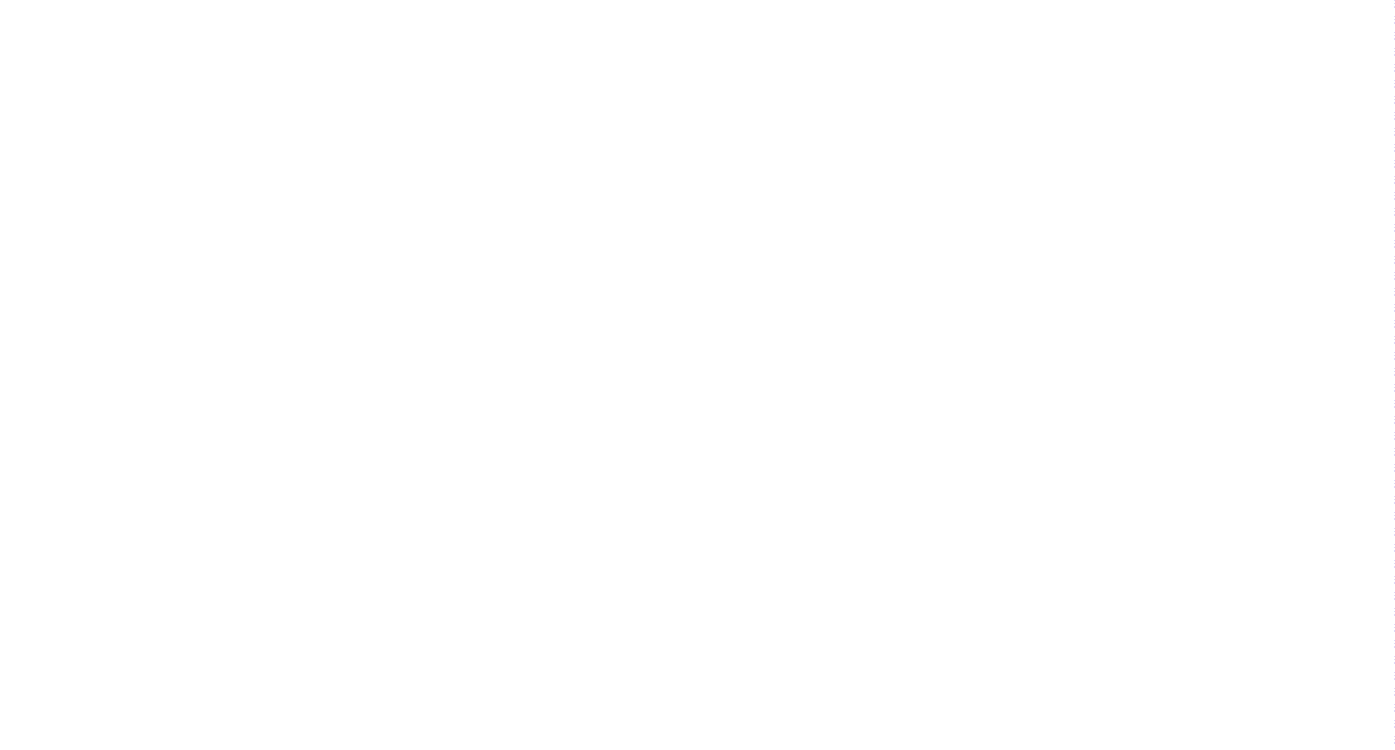 CS 94104 - 49 941 ANGERS CEDEX 9DEPENSESDEPENSESRECETTESRECETTESINTITULÉMONTANTINTITULÉMONTANTConseil départementalCommunes et intercommunalitésRégion des Pays de la LoireAutres collectivitésÉtatPartenaires privésAutofinancementCotisations (éventuelles)Autres (à préciser) :TOTAL DES DÉPENSESTOTAL DES RECETTES